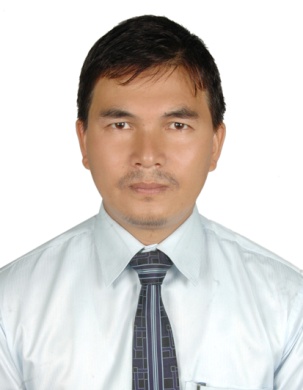 Name: Sunil Email: sunil.294156@2freemail.com Date of Birth: 13th October 1973Religion:  BuddhismNationality: IndianAcademic Qualification: B.A (Pass)Extra Qualification: i)  Diploma in Computer Application                                      ii)  Diploma in English TypingWork Experiences:Languages Known:Field of WorkPlace of WorkDesignation /Job TitleDuration of serviceNature of Responsibilities1Aviation SecurityDubai International AirportE.T.D OperatorSince 9thDec. 20141. Customer Relation2. E.T.D. Machine Operating2School Management & AdministrationNepalPRINCIPAL4 years- 15th May 2011 to 6th Dec. 20141. School Management And Administration2. Teaching3. Customer Relation 4. Advertising & Marketing5. Interviewing and Recruiting Staff6. Counseling3Teaching & School AdministrationINDIAVice Principal 5 years1. Teaching2. Secretarial and Administrative works3. Customer Relation 4. Coordinating between the Management and the staff.4H.R. CoordinatorINDIACoordinator1 Year1.  Consultancy2. Career Counseling 3. Marketing & Customer relationReadingWritingSpeakingEnglishExcellentExcellentExcellentHindiExcellentExcellentExcellentNepaliExcellentExcellentExcellent